На основу члана 116. став 1.  Закона о јавним набавкама („Сл.гласник РС“ бр.124/2012, 14/2015 и 68/2015), Градска управа за инфраструктуру и развој  Града Ужица објављујеОБАВЕШТЕЊЕ О ЗАКЉУЧЕНОМ УГОВОРУ
Назив и адреса наручиоца: Градска управа за инфраструктуру и развој, ул.Д.Туцовића бр.52, УжицеВрста наручиоца: градска и општинска управаИнтернет страница наручиоца: www.uzice.rs Редни број јавне набавке у плану набавки: 1.3.4Врста поступка: јавна набавка мале вредности  Врста предмета набавке: радовиОпис предмета набавке: Путна инфраструктура у МЗ КрчаговоПрирода, обим, основна обележја, место извођења радова: изградња путне инфраструктуре и то: А) Крак ул.Сарића Осоје л=410м; ш=3; асфалт, Б) крак ул.Медино брдо ка Секулићима л=120м, ш=2,5м-3м асфалт, В) крак Танаска Рајића од чесме ка гробљу л=105м, ш=2,5м, асфалт, обим радова дефинисан предмером радова на путној инфрастртукрути МЗ Крчагово, место извођењ радова: МЗ Крчагово.Назив и ознака из општег речника набавке: радови на путевима – 45233140-2.Процењена вредност јавне набавке: 3.125.000 динара без ПДВ-аУговорена вредност јавне набавке: 2.965.440 динара без ПДВ-а                                                             3.558.528 динара са ПДВ-омКритеријум за доделу уговора: најнижа понуђена ценаБрој примљених понуда: 1 (једна) понудаНајвиша понуђена цена: 2.965.440 динара без ПДВ-аНајнижа понуђена цена: 2.965.440 динара без ПДВ-аНајвиша понуђена цена код прихватљивих понуда: 2.965.440 динара без ПДВ-аНајнижа понуђена цена код прихватљивих понуда: 2.965.440 динара без ПДВ-аДео или вредност уговора који ће се извршити преко подизвођача: не наступа са подизвођачемДатум доношења одлуке о додели уговора:  11.07.2019. годинеДатум закључења уговора:  17.07.2019. годинеОсновни подаци о добављачу:  ЈКП Нискоградња, ул.Међај бр.19, Ужице ПИБ:100597962; МБ:07221436Период важења уговора: до испуњења уговорних обавезаОколности које представљају основ за измену уговора: околности су дефинисане чланом 21. и чланом 22. уговора о извођењу радова на путној инфраструктури у МЗ КрчаговоЛица за контакт: Славиша Пројевић, slavisa.projevic@uzice.rs 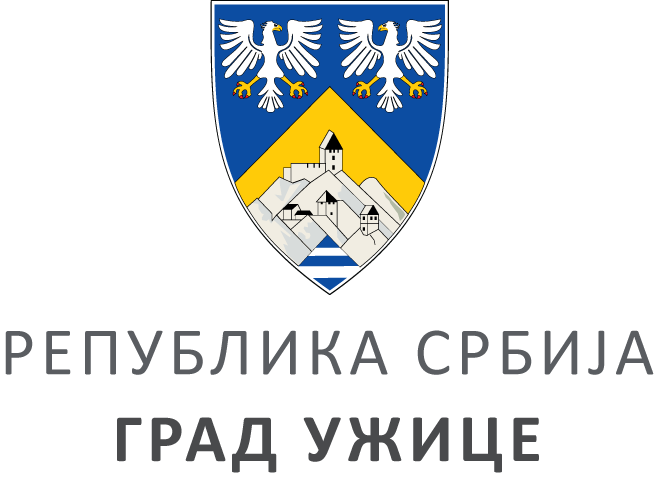 ГРАДСКА УПРАВА ЗА ИНФРАСТРУКТУРУ И РАЗВОЈГРАДСКА УПРАВА ЗА ИНФРАСТРУКТУРУ И РАЗВОЈГРАДСКА УПРАВА ЗА ИНФРАСТРУКТУРУ И РАЗВОЈГРАДСКА УПРАВА ЗА ИНФРАСТРУКТУРУ И РАЗВОЈVIII ББрој: 404-192/19ББрој: 404-192/19Датум:Датум:18.07.2019